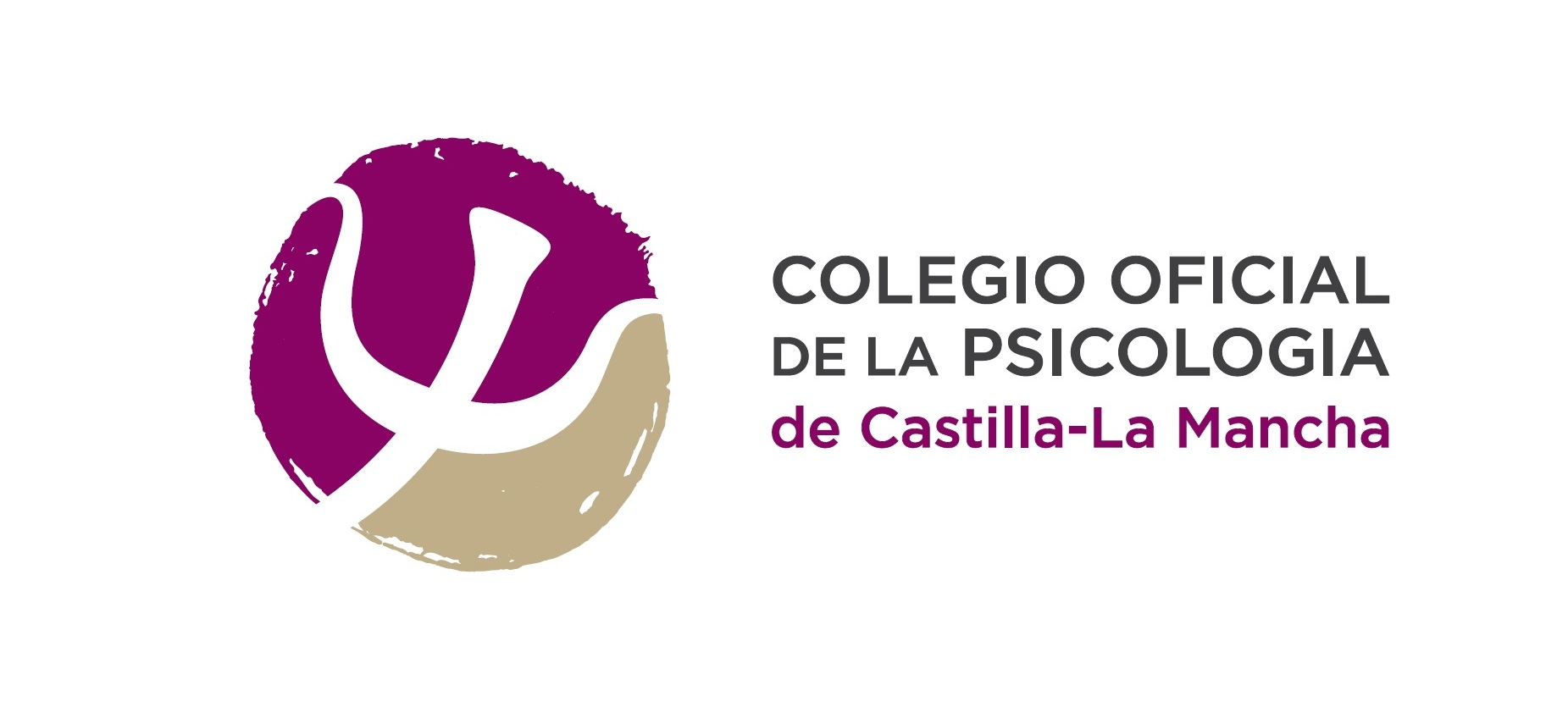 C/ Cruz, 12-BajoTelf: 967- 21 98 02  -  Fax: 967- 52 44 5602001 ALBACETEe-mail: copclm@copclm.com  www.copclm.comCOLEGIO OFICIAL DE LA PSICOLOGÍA DE CASTILLA – LA MANCHAD/DÑA ......., con DNI/NIE .....… y domicilio en la localidad de ……, C/ ………, núm. ……., C.P. ….., con número de teléfono ……, y correo electrónico ……, (en caso de ser profesional de la Psicología, n.º de colegiación: …….)Por medio del presente escrito formulo la siguiente CONSULTA: ANTECEDENTES DE HECHOS (en su caso)DOCUMENTOS APORTADOS (en su caso)CONSULTAEn su virtud, SOLICITO al Colegio Oficial de la Psicología de Castilla-LaMancha que tenga por presentado este escrito y por formulada la expresada CONSULTA, quedando a la espera de su respuesta.                                 En...……………………., a .…. de ....………………………. de 202...